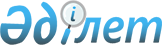 Об особых условиях и порядке реализации конкурсной массы открытого акционерного общества "Павлодарский машиностроительный завод"Постановление Правительства Республики Казахстан от 26 ноября 2003 года N 1186      В связи с признанием банкротом открытого акционерного общества "Павлодарский машиностроительный завод", имеющего стратегическое значение для экономики Республики Казахстан, а также в соответствии с Законом  Республики Казахстан от 21 января 1997 года "О банкротстве" Правительство Республики Казахстан постановляет: 

      1. Установить особые условия и порядок реализации конкурсной массы открытого акционерного общества "Павлодарский машиностроительный завод" (далее - Общество), предусматривающие: 

      1) продажу имущественного комплекса, обеспечивающего технологический цикл производства единым лотом (далее - лот); 

      2) установление минимальной цены продажи лота не ниже суммы требований кредиторов первой и второй очередей, а также административных расходов; 

      3) предоставление конкурсному управляющему на период конкурсного производства прав заключения договоров с целью обеспечения бесперебойной работы Общества в соответствии с действующим законодательством. 

      2. Установить следующие дополнительные требования к покупателям лота (далее - Покупатель), предусматривающие: 

      1) принятие Покупателем обязательств по сохранению профиля производственной деятельности Общества по выпуску грузоподъемных механизмов в течение 5 (пять) лет; 

      2) наличие согласованной с акиматом Павлодарской области программы развития Общества по выпуску автокранов грузоподъемностью до 25 тонн, мостовых, козловых, консольно-поворотных и металлургических кранов грузоподъемностью до 50 тонн, металлоконструкций, металлургических ковшей, а также проектированию и внедрению новых видов грузоподъемных механизмов; 

      3) в случае недостаточности средств от реализации конкурсной массы для погашения задолженности перед кредиторами третьей очереди, обеспеченной залогом, принятие Покупателем обязательств по ее равномерному погашению в течение 10 (десять) лет по согласованному графику; 

      4) обеспечение покупателем занятости работников Общества в количестве не менее 500 человек. 

      3. Контроль за реализацией настоящего постановления возложить на Министерство финансов Республики Казахстан. 

      4. Настоящее постановление вступает в силу со дня подписания.       Премьер-Министр 

      Республики Казахстан 
					© 2012. РГП на ПХВ «Институт законодательства и правовой информации Республики Казахстан» Министерства юстиции Республики Казахстан
				